КРАЕВОЕ ГОСУДАРСТВЕННОЕ БЮДЖЕТНОЕПРОФЕССИОНАЛЬНОЕ ОБРАЗОВАТЕЛЬНОЕ УЧРЕЖДЕНИЕ«АЧИНСКИЙ МЕДИЦИНСКИЙ ТЕХНИКУМ»Доклад«Профилактика ВИЧ-инфекции»Подготовила студентка 2 курсаСпециальности 31.02.01. «Лечебное дело»Епифанцева Анастасия2021 годЦели: повышение уровня информированности по вопросам ВИЧ-инфекции; снижение количества случаев ВИЧ-инфекции среди населения.Задачи: знакомство с понятием ВИЧ-инфекции;формирование безопасного поведения в плане заражения ВИЧ-инфекцией.СодержаниеЦели и задачи доклада……………………………………………………………2Понятие ВИЧ-инфекции….………………………………………………………4Этиология………………………………………………………………………….4Пути передачи инфекции………………………………………………………4-5Противоэпидемические мероприятия при ВИЧ-инфекции………………….5-6Профилактика……………………………………………………………………..6Источники информации…………………………………………………………..7Понятие ВИЧ-инфекцииВИЧ-инфекция — это хроническое инфекционное заболевание, которое провоцирует вирус иммунодефицита человека, поражающий клетки иммунной системы. При отсутствии лечения закономерно приводит к синдрому приобретённого иммунодефицита (СПИДу). ЭтиологияВозбудитель ВИЧ-инфекции — вирус иммунодефицита человека (ВИЧ) — относится к подсемейству лентивирусов семейства ретровирусов.Существует два типа вируса: ВИЧ-1 и ВИЧ-2. ВИЧ-1 является наиболее распространенным типом возбудителя с пандемическим потенциалом распространения, ВИЧ-2 встречается преимущественно в странах Западной Африки. ВИЧ-1 и ВИЧ-2 некогда приобретены человеком у двух разных видов обезьян, однако современные случаи заражения человека от обезьян не зафиксированы. Единственным источником ВИЧ считаются инфицированные люди. Передача вируса от человека возможна на любой стадии заболевания, в том числе в инкубационном периоде.Пути передачи инфекции:Естественные:половой (гетеро- и гомосексуальные контакты);вертикальный (от заражённой матери к ребёнку во время беременности, родов или кормления грудью).Искусственный — парентеральный (в случае различных воздействий, связанных с нарушением слизистых оболочек и кожных покровов, например, использование нестерильных инструментов при употреблении наркотических веществ, медицинских и немедицинских манипуляциях).Важно отметить, что при поцелуях, общении, объятиях, рукопожатиях, использовании общей посуды и других предметов быта ВИЧ-инфекция не передаётся.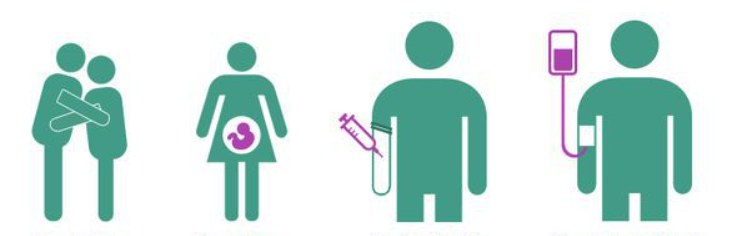 Противоэпидемические мероприятия при ВИЧ-инфекцииПротивоэпидемические мероприятия при ВИЧ-инфекции — это комплекс санитарно-гигиенических, лечебно-профилактических и административных мер, осуществляемых в эпидемическом очаге с целью его локализации и прекращения распространения инфекции в его пределах. Задачей противоэпидемических мероприятий является эффективное воздействие на все три звена эпидемического процесса ВИЧ-инфекции с целью прекращения циркуляции возбудителя инфекции в очаге.Комплекс противоэпидемических мероприятий направлен на источник ВИЧ-инфекции, разрыв механизма передачи и повышение невосприимчивости к возбудителю ВИЧ-инфекции лиц, подвергшихся риску заражения в очаге. При ВИЧ-инфекции методы воздействия на источник и восприимчивый организм весьма ограничены в связи с пожизненным носительством ВИЧ, отсутствием методов полного излечения источника инфекции и отсутствием профилактических вакцин. В связи с этим наиболее оптимальным вариантом прекращения эпидемического процесса при ВИЧ-инфекции является исключение из него второго звена (разрыв механизма передачи возбудителя инфекции). Без наличия всех трех звеньев эпидемический процесс ни при одной инфекции не может существовать, чем следует пользоваться медицинским работникам при производственной деятельности.ПрофилактикаПри ВИЧ-инфекции профилактика является наиболее эффективной мерой защиты человека.В настоящее время Всемирная организация здравоохранения проводит общие профилактические мероприятия по снижению заболеваемости ВИЧ-инфекцией по четырем основным направлениям:просвещение в вопросах безопасности половых отношений, распространение презервативов, лечение заболеваний, передающихся половым путем, пропагандирование культуры половых взаимоотношений;контроль над изготовлением препаратов из донорской крови;ведение беременности ВИЧ-инфицированных женщин, обеспечение их медицинской помощи и предоставление им средств химиопрофилактики (в последнем триместре беременности и в родах женщины получают антиретровирусные препараты, которые также на первые три месяца жизни назначаются новорожденным детям);организация психологической и социальной помощи и поддержки ВИЧ-инфицированных граждан, консультирование.В мировой практике особое внимание уделяют таким эпидемиологически важным в отношении заболеваемости ВИЧ-инфекцией факторам, как наркомания, беспорядочная половая жизнь. В качестве профилактической меры во многих странах производится бесплатная раздача одноразовых шприцов, метадоновая заместительная терапия. В качестве меры, способствующей снижению половой неграмотности, в учебные программы вводятся обучающие половой гигиене курсы.Источники информацииВИЧ-инфекция - эпидемиология, клиника, профилактика (brkmed.ru)ВИЧ-инфекция: причины, симптомы и лечение в статье инфекциониста Куракина О. Ю. (probolezny.ru)Организация противоэпидемических мероприятий по предупреждению ВИЧ-инфекции в медицинских учреждениях – тема научной статьи по наукам о здоровье читайте бесплатно текст научно-исследовательской работы в электронной библиотеке КиберЛенинка (cyberleninka.ru)